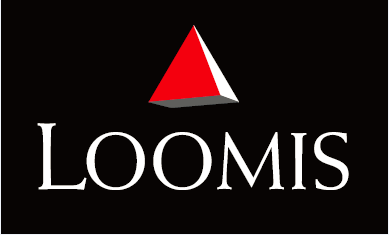 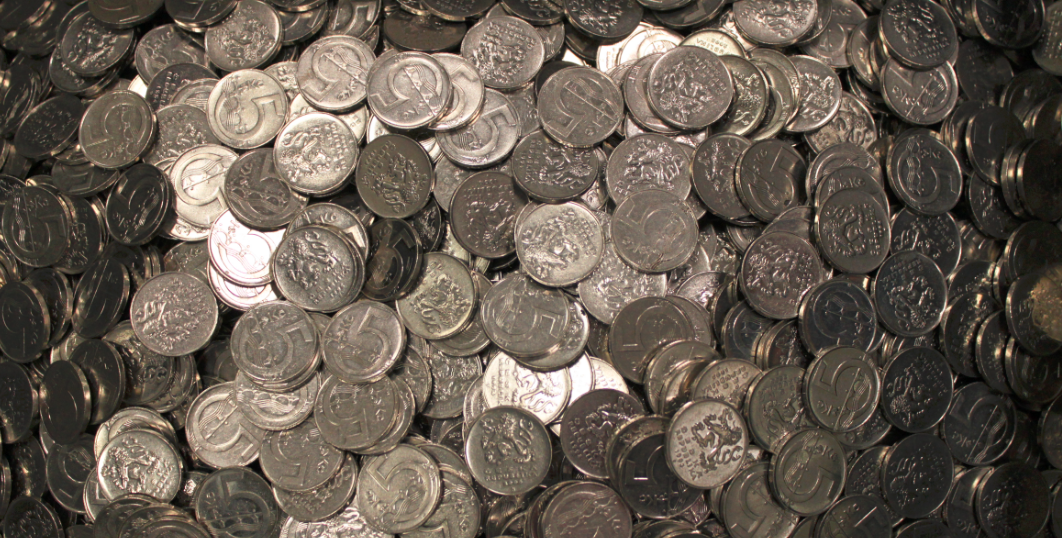 STAŇTE SE JEDNÍM Z NÁS!Loomis je specialistou na cash management tzn. na řízení oběhu finanční hotovosti ve společnosti. Jako profesionální transportér hotovosti a cenin získal vedoucí postavení na českém trhu i po celém světě. V současné době zaměstnává více než 500 pracovníků na 9 místech v České republice, kteří jsou nejdůležitějším faktorem úspěchu.K posílení našeho týmu hledáme:Pracovník příjmu/výdeje zásilekNáplň práce:*příjem/výdej cenných zásilek*příprava dokumentace k zásilkám a jejich rozdělení na oblasti*zpracování mincí do obchodního balení*načítání zásilek do aplikace pro zpracování*rozdělování ATM podle objednávky *12h noční směny, krátký / dlouhý týdenPožadujeme:*SŠ/ SOU vzdělání*čistý trestní rejstřík*uživatelskou znalost práce na PC (MS Office – Word, Excel)*dobrý zdravotní stav*pečlivost, spolehlivost a komunikativnostNabízíme:*dlouhodobou spolupráci ve stabilní nadnárodní společnosti na HPP *pracovní poměr na dobu neurčitou*náborový příspěvek po zkušební době až 5 000,- Kč*příspěvek na stravu v hodnotě 100Kč stravenek *příjemné pracovní prostředí*nástup možný ihned nebo dle dohody*po zapracování mzda 17 000 - 23 000,-Kč *místo výkonu práce: Horní PočerniceChtěli byste být součástí týmu Loomis, neváhejte nám poslat Váš životopis na adresu: personalistika@cz.loomis.comV případě zájmu (od 3 zájemců výše) jsme ochotni za Vámi dojet a udělat náborovou kampaň.